                                                         EOIN O' SULLIVAN                                                            Cork, Ireland                                                 Tel: 010 4991 8998 E-mail:  osullivan.eoin23@gmail.com  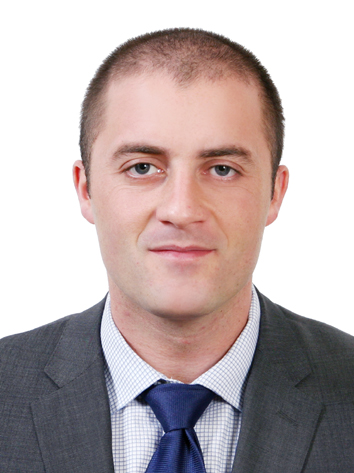 Education Details:2006 - 2007 	Advanced Diploma in Stock Investment  (GoodbodyStockbrokers)2000 –2004 	B. Comm. European (German) – University College CorkFinal Year 2003/2004 – Second Class Honours Grade 1Business Maths 86%, Business Finance 74%,1995 – 2000 	Leaving Certificate (2000) – Colaiste Bharra, Farrenferris, .Irish (B1), German (B3),Business (B2), Maths (A2).Work Experience:Sept 2004 - 06         Ovens School CorkSubstitute TeacherPrepare daily lesson plansLectured students dailyCoached sport at schoolPrepare weekly presentationsCreated friendly teaching environmentOct  06 – Jul 07	Citi , DublinHedge Fund AnalystReviewing portfolio of securities and ensuring it ties to that of the investment firm.Dealing with client and broker queries. Liaising with the pricing department. Dealing with audit queries.Pricing of various securities including options, futures, cds etc. Training of new staff.Aug  07 - April  10   Fidelity Investments, Fund AnalystOversight of stock reconciliation process and expense process. Dealing with ad-hoc queries.Fund Launches.Daily contact with custodian (BBH) and auditors (PWC) Attended various excel and access courses to further enhance computer skills.June 10 - Dec  10	J.P.Morgan , SydneyTransition analystEnsure smooth transition of funds from ANZ (client) to JPM. Support and co-ordinate adhoc projects.Prepare daily and monthly reconciliations.Various team projects including exposure to fixed income products and pricing of securities.Ensure broker statements are consistent with client.Mar 11 - Dec 11	Statestreet, SydneyInvestment Support Analyst                                     Middle office role with exposure to trade support.Deal with daily client queries with take on of new client Pinebridge and existing clients  and Morgan Stanley.Procedure overview and responsible for finding ways of improving processes including indexed linked bonds process and industry classifications process.New security set ups including futures, options, equities, bonds.Ensuring there is minimal risk thus preventing incident reports.June 12 – Dec 13       Northern Trust, Luxembourg                                   Senior Fund Accountant                                    Cut NAVs on a daily basis.                                    Exposure to two biggest funds with AUM of 2 billion USD.                                    Dealing with Client Queries.                                    Trade bookings, expense bookings, dividend bookings.                                    Regular pricing checks and exposure to various corporate actions.                                    Exposure to bonds and equities.Interests and AchievementsCELTATEFL Private tutor for adults  learning English while on Erasmus in GermanyCompleted a “Quality Assurance” Course while working in Lodge and Spa, Inchydoney, Co. CorkPlayed a major role in helping the same hotel to win the Barry’s Tea Award for excellent service.Grade 6 in Royal Irish Academy in Piano.Received a number of “Gradam na Gaeilge” awards for speaking and promoting Irish language while attending FarrenferrisKeen GAA player, winning various underage and senior medals with various clubsWinner of European medal with Marbella and also played football at a high level in San Fransisco.Class rep. for Commerce and German in second year Full American, German and Australian driving licence First Aid course completed through GermanCaptained European hurling team in Leinster Junior Hurling special competition.Current hurling officer of Luxembourg GAA club.Coached hurling to kids and adults in LuxembourgSkillsAdvanced knowledge of MS Word, Excel, PowerPoint. Advanced knowledge of Bloomberg.Fluent in German and Irish.Exposure to operation systems including Invest One (Sunguard), MCH, RKS, HiportReferencesAvailable upon request.